Підстава: пункт 4-1 постанови Кабінету Міністрів України від 11 жовтня 2016 р. № 710 «Про ефективне використання державних коштів» Обґрунтування на виконання вимог Постанови КМУ від 11.10.2016 № 710:Враховуючи зазначене, замовник прийняв рішення стосовно застосування таких технічних та якісних характеристик предмета закупівлі: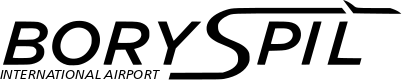 ДЕРЖАВНЕ ПІДПРИЄМСТВО«МІЖНАРОДНИЙ АЕРОПОРТ «БОРИСПІЛЬ» 08300, Україна, Київська обл., Бориспільський район, село Гора, вулиця Бориспіль-7, код 20572069, юридична особа/ суб'єкт господарювання, який здійснює діяльність в окремих сферах господарювання, зазначених у п. 4 ч.1 ст. 2 Закону України «Про публічні закупівлі»Обґрунтування технічних та якісних характеристик предмета закупівлі та очікуваної вартості предмета закупівліОбґрунтування технічних та якісних характеристик предмета закупівлі та очікуваної вартості предмета закупівліПункт КошторисуНазва предмета закупівлі із зазначенням коду за Єдиним закупівельним словникомОчікувана вартість предмета закупівлі згідно річного плану закупівельОчікувана вартість предмета закупівлі згідно ОГОЛОШЕННЯ про проведення відкритих торгівІдентифікатор процедури закупівлі4.17.1 (2023)Труби та супутні вироби до них, код ДК 021:2015 - 44160000-9 - Магістралі, трубопроводи, труби, обсадні труби, тюбінги та супутні вироби 109 345,00 грн. з ПДВ91 120,83грн. без ПДВ UA-2023-10-24-014752-a1Обґрунтування технічних та якісних характеристик предмета закупівліОбґрунтування очікуваної вартості предмета закупівлі: Визначення очікуваної вартості предмета закупівлі обумовлено статистичним аналізом загальнодоступної інформації про ціну предмета закупівлі на підставі затвердженої центральним органом виконавчої влади, що забезпечує формування та реалізує державну політику у сфері публічних закупівель, примірної методики визначення очікуваної вартості предмета закупівлі, затвердженої наказом Міністерства розвитку економіки, торгівлі та сільського господарства України від 18.02.2020 № 275.Розрахунок очікуваної вартості предмета закупівлі здійснено відповідно до Положення «Про порядок визначення очікуваної вартості предмета закупівлі» від 17.05.2022 №50-06-1.2Обґрунтування очікуваної вартості предмета закупівліОбґрунтування технічних та якісних характеристик предмета закупівлі: Якісні та технічні характеристики предмета закупівлі визначені з урахуванням реальних потреб підприємства та оптимального співвідношення ціни та якості.Замовник здійснює закупівлю даного товару, оскільки він за своїми якісними та технічними характеристиками найбільше відповідатиме вимогам та потребам замовника.3Інша інформаціяПеріод замовлення товарів – у період дії правового режиму воєнного стану в Україні та протягом 90 днів з дня його припинення або скасування№ п/пНайменування ТоваруОдиницявиміруКількістьТехнічні та якісні характеристики предмета закупівлі(Технічна специфікація)1Краншт.32Діаметр різьби – 1/2";Тип запірної арматури – кран кульовий, кутовий; Тип кульового крана – з «американкою»; Тип різьби – зовнішня-внутрішня.2Трубам100Матеріал труби – металопластик; Діаметр, мм – 26;Товщина стінки, мм – 3.3Трубам50Матеріал труби – металопластик. Діаметр, мм – 20; Товщина стінки, мм – 2.4Трійникшт.32Діаметри, мм – 26x20x26; Тип з'єднання – прес.5Трійникшт.4Діаметри, мм – 26x26x26; Тип з'єднання – прес;6Кутникшт.36Тип фітинга – коліно; Діаметр труби, мм – 26; Тип з'єднання – прес.7Кутникшт.4Тип фітинга – коліно; Діаметр труби, мм – 20; Тип з'єднання – прес.8З'єднувачшт.36Розмір різьби – 1/2"; Тип фітинга – муфта з різьбою; Діаметр труби – 20 мм; Тип з'єднання – різьба зовнішня; Тип з'єднання – прес.9З'єднувачшт.4Розмір різьби – 1"; Тип фітинга – муфта з різьбою; Діаметр труби – 26 мм; Тип з'єднання – різьба внутрішня; Тип з'єднання – прес.10Повітровідвідникшт.17Тип – автоматичний кутовий; Розмір різьби – 1/2".11Заглушкашт.16Тип фітинга – заглушка; Розмір різьби – 1/2"; Тип з'єднання – різьба зовнішня;Матеріал – латунь.